АМАНАКСКИЕ                                             Распространяется    бесплатноВЕСТИ 12 апреля  2022г                                                                                                                                                              № 20 (525) ОФИЦИАЛЬНОИнформационный вестник Собрания представителей сельского поселения Старый Аманак муниципального района Похвистневский Самарской областиПохвистневские полицейские и общественники провели профилактическую беседу среди Староаманакских школьников
​
Мероприятие прошло в рамках акций «Дети России -2022», «Призывник» и ОПМ «Твой выбор»Сотрудники МО МВД России «Похвистневский» — старший оперуполномоченный отделения по контролю за оборотом наркотиков капитан полиции Александр Сапугольцнв и инспектор отделения по делам несовершеннолетних капитан полиции Маргарита Фролова совместно с председателем Общественного совета при территориальном отделе внутренних дел Татьяна Вобликовой провели среди учащихся 7-8 классов средней общеобразовательной школы имени А. М. Шулайкина села Старый Аманак беседу о проводимых на территории обслуживания профилактических мероприятиях.
Старший оперуполномоченный рассказал школьникам об антинаркотических акциях «Дети России — 2022» и «Призывник». Александр Сапугольцев предупредил школьников об ответственности за наркопреступления различного характера: хранение, сбыт, употребление, а также о пагубном влиянии наркотиков на здоровье человека. «Активная жизненная позиция занятия спортом, помогут вам оградить себя и своих близких от проблемы наркомании в вашей семье, а негативное отношение к наркотикам всего общества, пусть не исключит, но уменьшит количество наркозависимых»,— отметил капитан полиции.
​ Инспектор отделения по делам несовершеннолетних напомнила школьникам об уголовной и административной ответственности за совершённые ​ в несовершеннолетнем возрасте преступления и правонарушении, о действующим на территории обслуживания комендантском часе. Маргарита Фролова предупредила присутствующих учеников о том, что в связи интенсивно таянием снега, необходимо исключить прогулки вблизи с водоёмами.
​ Общественница присоединилась предупреждениям сотрудников полиции и добавила: «Любая ответственность за противоправные деяния обязательно будет отражаться в справке о судимости и храниться в базе данных долгое время. Данная информация может стать препятствием для будущего трудоустройства не только самих правонарушителей, но и их детей!».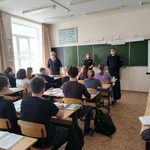 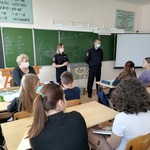 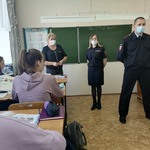 Кадастровая палата по Самарской области провела семинар для участников рынка недвижимостиКадастровая палата по Самарской области провела семинар на тему «Актуальные вопросы внесения отдельных сведений в ЕГРН».  В ходе семинара профессиональные участники рынка недвижимости узнали об услугах, оказываемых Кадастровой палатой по Самарской области, которые могут помочь упростить и ускорить процессы учета и регистрации недвижимости.  «Наша задача – не только рассказать участникам рынка о наших услугах и возможностях, разобрать часто встречающиеся коллизии, но и ответить на вопросы, возникающие в процессе диалога. Для организации работы по оформлению прав на объекты недвижимого имущества кадастровым инженерам необходимо постоянно отслеживать изменения действующего законодательства. Семинар – отличная возможность узнать актуальную информацию, получить ответы на интересующие вопросы и разобрать спорные ситуации», - отметил и.о. директора Кадастровой палаты по Самарской области Максим Гальцов.Начальник отдела инфраструктуры пространственных данных
Кадастровой палаты по Самарской области Игорь Глаженков рассказал об особенностях внесения отдельных видов объектов реестра границ в ЕГРН и проанализировал типичные ошибки, допускаемые кадастровыми инженерами при подготовке документов о внесении сведений об объектах реестра границ: предоставление неполного состава сведений о границах муниципальных образований, населенных пунктов, зон с особыми условиями использования территории.Заместитель начальника отдела обработки документов и обеспечения учетных действий № 1 Марта Комисарова напомнила слушателям об изменениях действующего законодательства и существующей практике. Например, при подготовке документов для исправления реестровой ошибки в местоположении границ земельного участка кадастровыми инженерами не редактируются существующие его части, что приводит к тому, что части земельных участков частично остаются за границами участка.Кадастровая палата по Самарской области       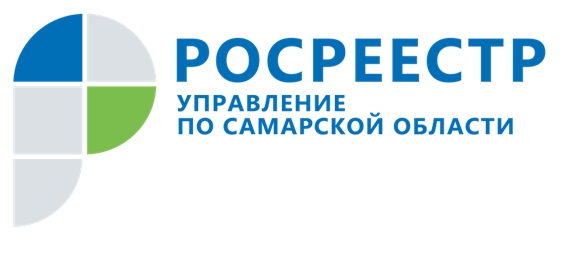 ПРЕСС-РЕЛИЗ13 апреля 2022Росреестр СО: все документы переведут в электронный видПочти 4,5 миллиона дел правоустанавливающих документов и кадастровых дел в Самарской области переводится в электронный вид. Созданная электронная база документов позволяет гражданам и организациям быстрее получать копии правоустанавливающих документов, а госоргану – экономить на аренде и содержании специальных помещений. Все документы, которые поступили в бумажном виде в регистрирующий орган до 2016 года, скоро станут электронными. На сегодня из 4,5 миллионов дел в электронную форму переведено уже 62,3% кадастровых дел и дел правоустанавливающих документов. - Начиная с 2016 года, документы, которые поступают в регистрирующий орган через МФЦ, сразу переводятся в электронный вид. Более того: 28 октября 2021 года бумажные документы, которые сдаются вместе с заявлением о постановке на кадастровый учет или о регистрации прав, возвращаются заявителям вместе с результатом рассмотрения заявления. Например, когда заявитель подает документы на регистрацию права на земельный участок, ему возвращаются все документы вместе с выпиской из Единого государственного реестра прав, подтверждающей его право собственности, - рассказывает заместитель руководителя Управления Росреестра по Самарской области Татьяна Титова. Электронные документы по своему правовому статусу ничем не отличаются от бумажного аналога. В случае если документы потеряны или утрачены, за копией правоустанавливающих документов можно обратиться через МФЦ или через филиал кадастровой палаты. - Срок предоставления копий правоустанавливающих документов сегодня составляет не более трех рабочих дней. Это стало возможным благодаря тому, что теперь дела хранятся не в бумажном виде, а в специальном защищенном электронном архиве, который в нашем регионе создан благодаря эффективному взаимодействию Управления Росреестра, филиала кадастровой палаты и МФЦ. С апреля 2022 года задачу по переводу дел в электронный вид берет на себя филиал, - сообщила заместитель директора филиала кадастровой палаты Самарской области Светлана Вандышева. Контакты для СМИ:Ольга Никитина, помощник руководителя Управления Росреестрател. (846) 33-22-555, моб. 89276907351 pr.samara@mail.ruСоциальные сети: https://t.me/rosreestr_63https://vk.com/rosreestr63 ПРЕСС-РЕЛИЗ13 апреля 2022Росреестр: до конца 2022 года отменены плановые проверки земельного законодательстваРосреестром до конца 2022 года отменены плановые контрольные (надзорные) мероприятия в рамках осуществления федерального земельного контроля (надзора), федерального государственного контроля (надзора) за деятельностью саморегулируемых организаций арбитражных управляющих и саморегулируемых организаций кадастровых инженеров.Согласно постановлению Правительства РФ № 336 «Об особенностях организации и осуществления государственного контроля (надзора), муниципального контроля», с 10 марта 2022 года введен мораторий на проведение плановых проверок и ограничения на внеплановые проверки для поддержки российского бизнеса.
«С учетом ограничений в 2022 году акцент будет сделан на проведение мероприятий по профилактике нарушений обязательных требований. Данный комплекс мер призван обеспечить устойчивость экономики, снижение нагрузки на граждан, а также развитие малого и среднего бизнеса в стране», - отметил заместитель руководителя Росреестра Максим Смирнов.
Внеплановые проверки будут проводиться при условии согласования с органами прокуратуры только в случае угрозы причинения вреда жизни и тяжкого вреда здоровью граждан, обороне страны и безопасности государства, а также возникновения чрезвычайных ситуаций природного и техногенного характера.Внеплановые мероприятия будут проводиться без согласования с органами прокуратуры по поручению Президента и Председателя Правительства РФ, Заместителя Председателя Правительства, согласованному с руководителем Аппарата Правительства РФ, а также по требованию прокурора.Исполнение ранее выданных предписаний об устранении нарушений требований законодательства, срок исполнения которых наступил после 10 марта 2022 года, автоматически продлевается на 90 дней со дня истечения срока исполнения.Росреестр в 2022 году продолжит проведение мониторинговых мероприятий, не предусматривающих взаимодействие с контролируемыми лицами. В случае выявления признаков нарушений в ходе таких мероприятий инспекторы будут принимать меры по предупреждению и профилактике нарушений.Кроме того, в 2022 году не введены ограничения на проведение контрольных (надзорных) мероприятий в отношении органов государственной власти и органов местного самоуправления при исполнении ими властных полномочий. Росреестр в установленном порядке продолжит осуществлять надзор за соблюдением органами государственной власти и органами местного самоуправления полномочий по предоставлению земельных участков, находящихся в государственной или муниципальной собственности.- В Самарской области отменено проведение 87 плановых выездных проверок соблюдения земельного законодательства, и 3 плановых выездных проверок деятельности саморегулируемых организаций арбитражных управляющих и саморегулируемых организаций кадастровых инженеров, - сообщил руководитель Управления Росреестра по Самарской области Вадим Маликов. ______________________________________________________________________________________________________Контакты для СМИ:  Никитина Ольга Александровна, помощник руководителя Управления Росреестра по Самарской области
Телефон: (846) 33-22-555, Мобильный: 8 (927) 690-73-51 Эл. почта: pr.samara@mail.ruВКонтакте: https://vk.com/rosreestr63Телеграм-канал: https://t.me/rosreestr_63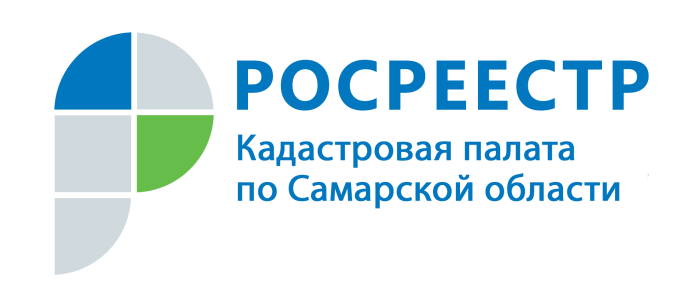 г. Самара, ул. Ленинская, 25а, корп.  № 1e-mail: pr_fkp@mail.ru, ВК: vk.com/fkp_samara, www.kadastr.ruУЧРЕДИТЕЛИ: Администрация сельского поселения Старый Аманак муниципального района Похвистневский Самарской области и Собрание представителей сельского поселения Старый Аманак муниципального района Похвистневский Самарской областиИЗДАТЕЛЬ: Администрация сельского поселения Старый Аманак муниципального района Похвистневский Самарской областиАдрес: Самарская область, Похвистневский          Газета составлена и отпечатана                                                                район, село Старый Аманак, ул. Центральная       в администрации сельского поселения                                                        37 а, тел. 8(846-56) 44-5-73                                             Старый Аманак Похвистневский район                                                      Редактор                                                                                               Самарская область. Тираж 100 экз                                                      Н.А.Саушкина